                   Creation & Blessing                   Creation v Evolution                         Genesis 1Introduction     Three reasons to reject evolution:_____________________________________________________________________  ___________________________________________________  _____________________________BIG IDEA:Small Group Questions:1. Recount the three reasons to reject the theory of evolution? Which reasons/arguments did you find the strongest or weakest and why?2. Why do you think the theory of evolution has been so widely accepted in society? Why do you think some Christians believe God used evolution in the creation process (this is called ‘theistic evolution’)?3. What are the consequences of believing in either creation or evolution, that is, what is at stake in this issue?What’s on this weekMon 8th May               - 10.00 am Small Group @ Church                                       - Women’s Small Group @Tue 9th May                 - 7.00 BSF @ Church                                       - Home Group @ Danny’sWed  10th May            - 7.30 Men’s Small Group @ Thur 11th May             - 6.30 pm Music Practice @ Church Fri 12th May                 - 6.00 pm AWAMA @ ChurchSun 14th May               - 10.00 am SUNDAY SERVICE Ministry RemindersMinistry RemindersMinistry RemindersMinistry RemindersMinistry RemindersDatePreachingSunday SchoolWelcomingMorning Tea7th MayPs GregPaw/WilmaPeterReuben14th MayPs GregNo Sunday SchoolBillLindie21st MayAndrew B.WilmaWendy28th MayPs. GregWendyGordon2023 No.147/5/23Good morning and welcome to the Kelmscott Baptist Church. It’s great to have you with us. We hope you’ll be encouraged as you worship with us. Creation, Evolution and ScienceEvolution is taken by many to be factual. Indeed, infamous atheist, Richard Dawkins, has said that anyone who does not believe in evolution is ignorant, stupid, insane or wicked! But is evolution really scientific, and belief in creation unscientific?To answer this question, we need to examine the underlying assumptions of evolution to see if they are scientific. Let’s take two key assumptions of this theory as commonly believed:Life can come from inanimate material (life can come from non-life).Diverse species developed from a common ancestor.That life generated itself from inorganic material has not been proven. In fact, the probability that such could happen is zero! The evidence against such an idea is overwhelming.That diverse species developed from a common ancestor also has not been proven. Indeed, change can occur within a species, but the idea that one species can develop into another has not been verified by ‘science’. "If they are to be accepted at all, the two major premises of evolution must be accepted by faith… no one ought to think that science requires such a belief. Evolution's major premises are faith assumptions, unproven and unprovable by science. Consequently, those who accept the evolutionary theory are acting on faith, while those who reject it are not rejecting science." (Andrew Landsdown)Pastor Greg             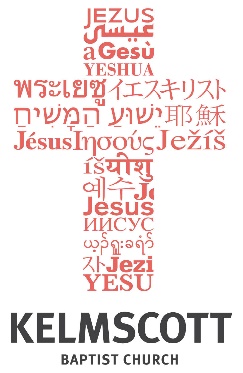 Good morning and welcome to the Kelmscott Baptist Church. It’s great to have you with us. We hope you’ll be encouraged as you worship with us. Creation, Evolution and ScienceEvolution is taken by many to be factual. Indeed, infamous atheist, Richard Dawkins, has said that anyone who does not believe in evolution is ignorant, stupid, insane or wicked! But is evolution really scientific, and belief in creation unscientific?To answer this question, we need to examine the underlying assumptions of evolution to see if they are scientific. Let’s take two key assumptions of this theory as commonly believed:Life can come from inanimate material (life can come from non-life).Diverse species developed from a common ancestor.That life generated itself from inorganic material has not been proven. In fact, the probability that such could happen is zero! The evidence against such an idea is overwhelming.That diverse species developed from a common ancestor also has not been proven. Indeed, change can occur within a species, but the idea that one species can develop into another has not been verified by ‘science’. "If they are to be accepted at all, the two major premises of evolution must be accepted by faith… no one ought to think that science requires such a belief. Evolution's major premises are faith assumptions, unproven and unprovable by science. Consequently, those who accept the evolutionary theory are acting on faith, while those who reject it are not rejecting science." (Andrew Landsdown)Pastor Greg             .PastorGreg Burgess0406742009We meet at10.00 am Sunday29 Third AveKelmscott WA 6111Websitewww.kelmscottbaptist.org.au.org.auGood morning and welcome to the Kelmscott Baptist Church. It’s great to have you with us. We hope you’ll be encouraged as you worship with us. Creation, Evolution and ScienceEvolution is taken by many to be factual. Indeed, infamous atheist, Richard Dawkins, has said that anyone who does not believe in evolution is ignorant, stupid, insane or wicked! But is evolution really scientific, and belief in creation unscientific?To answer this question, we need to examine the underlying assumptions of evolution to see if they are scientific. Let’s take two key assumptions of this theory as commonly believed:Life can come from inanimate material (life can come from non-life).Diverse species developed from a common ancestor.That life generated itself from inorganic material has not been proven. In fact, the probability that such could happen is zero! The evidence against such an idea is overwhelming.That diverse species developed from a common ancestor also has not been proven. Indeed, change can occur within a species, but the idea that one species can develop into another has not been verified by ‘science’. "If they are to be accepted at all, the two major premises of evolution must be accepted by faith… no one ought to think that science requires such a belief. Evolution's major premises are faith assumptions, unproven and unprovable by science. Consequently, those who accept the evolutionary theory are acting on faith, while those who reject it are not rejecting science." (Andrew Landsdown)Pastor Greg             